СОВЕТ ДЕПУТАТОВНАРО-ФОМИНСКОГО ГОРОДСКОГО ОКРУГАМОСКОВСКОЙ ОБЛАСТИРЕШЕНИЕот 11.08.2020 №16/50г. Наро-Фоминск
Утратило силу. - Решение Совета депутатов Наро-Фоминского городского округа от 22.09.2021 № 19/68Об устранении технической ошибки в Правилах землепользования и застройки территории (части территории) Наро-Фоминского городского округа Московской областиВ целях исправления технической ошибки в Правилах землепользования и застройки территории  (части территории) Наро-Фоминского городского округа Московской области, утвержденных решением Совета депутатов Наро-Фоминского городского округа Московской области от 27.12.2017 № 14/11 (в редакции решений Совета депутатов Наро-Фоминского городского округа Московской области от 25.09.2018 № 3/24 и от 26.05.2020 № 6/48), учитывая обращение Комитета по архитектуре и градостроительству Московской области от 29.07.2020 № 153-01ИВХ-13947/2020, руководствуясь Уставом Наро-Фоминского городского округа Московской области Совет депутатов Наро-Фоминского городского округа Московской области решил: 1. Устранить техническую ошибку в Правилах землепользования и застройки территории (части территории) Наро-Фоминского городского округа Московской области утвержденных решением Совета депутатов Наро-Фоминского городского округа Московской области от 27.12.2017 № 14/11 (в редакции решений Совета депутатов Наро-Фоминского городского округа Московской области от 25.09.2018 № 3/24 и от 26.05.2020 № 6/48):1.1. В графической части карты градостроительного зонирования с установленными территориями, в границах которых предусматривается осуществление деятельности по комплексному и устойчивому развитию территории в части отнесения земельного участка с кадастровым номером 50:26:0100303:891, расположенного по адресу: Московская область, Наро-Фоминский городской округ, г. Наро-Фоминск, ул. Профсоюзная, планируемого  для строительства храма, к территориальной зоне «Р-1» с высотностью равной 30 метрам, и изменения прилегающей территориальной зоны «Р-2» на зону «Р-1» с этажностью равной 1, согласно Приложению 1;1.2. В графической части карты градостроительного зонирования с отображением границ населённых пунктов, входящих в состав городского округа границ зон с особыми условиями использования территорий, границ территорий объектов культурного наследия и границ территорий исторических поселений, в части отнесения земельного участка с кадастровым номером 50:26:0100303:891, расположенного по адресу: Московская область, Наро-Фоминский городской округ, г. Наро-Фоминск, ул. Профсоюзная, планируемого  для строительства храма, к территориальной зоне «Р-1» с высотностью равной 30 метрам, и изменения прилегающей территориальной зоны «Р-2» на зону «Р-1» с этажностью равной 1, согласно Приложению 2;1.3. В графической части Карты влияния зон санитарной охраны источников водоснабжения города Москвы в соответствии с решением исполнительных комитетов Московского городского и областного Совета народных депутатов от 17 апреля 1980 г. № 500-1143 «Об утверждении проекта установления красных линий границ зон санитарной охраны источников водоснабжения  г. Москвы в границах ЛПЗП», в части отнесения земельного участка с кадастровым номером 50:26:0100303:891, расположенного по адресу: Московская область, Наро-Фоминский городской округ, г. Наро-Фоминск, ул. Профсоюзная, планируемого  для строительства храма, к территориальной зоне «Р-1» с высотностью равной 30 метрам, и изменения прилегающей территориальной зоны «Р-2» на зону «Р-1» с этажностью равной 1,согласно Приложению 3.2. Опубликовать настоящее решение в периодическом печатном издании газете «Основа» и сетевом издании «Официальный сайт органов местного самоуправления Наро-Фоминского городского округа» в информационно-телекоммуникационной сети Интернет.3. Настоящее решение вступает в силу с даты его официального опубликования.Глава Наро-Фоминскогогородского округа                                                                                                        Р.Л. ШамнэПредседатель	Совета депутатов Наро-Фоминского	городского округа	                                                                                      А.С. Шкурков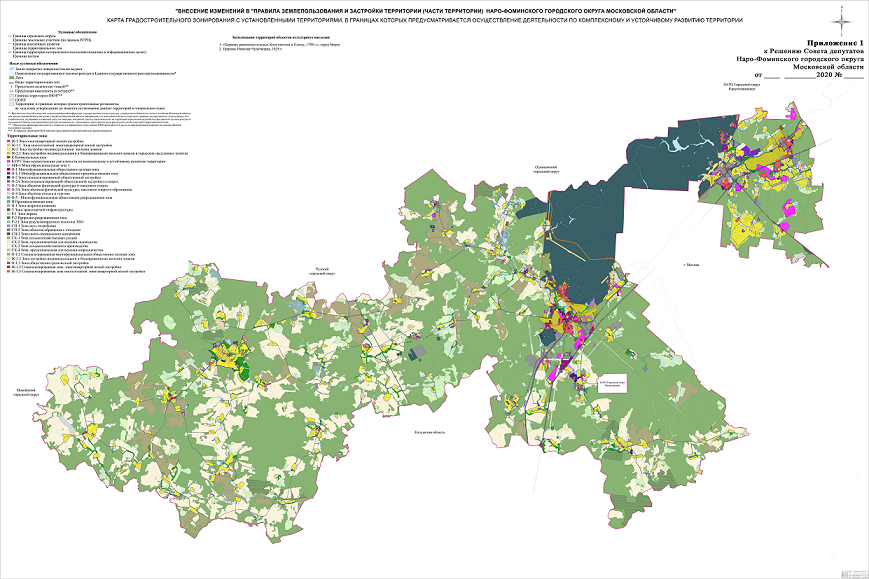 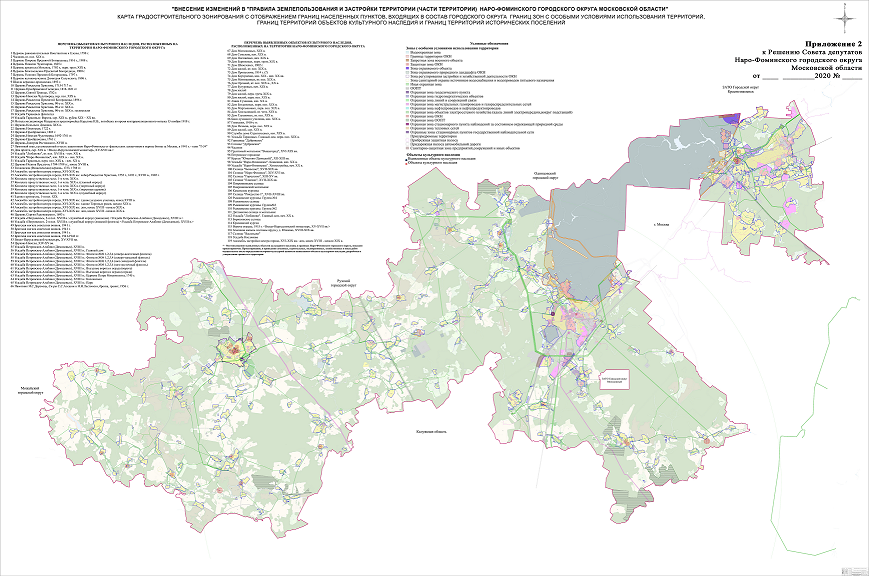 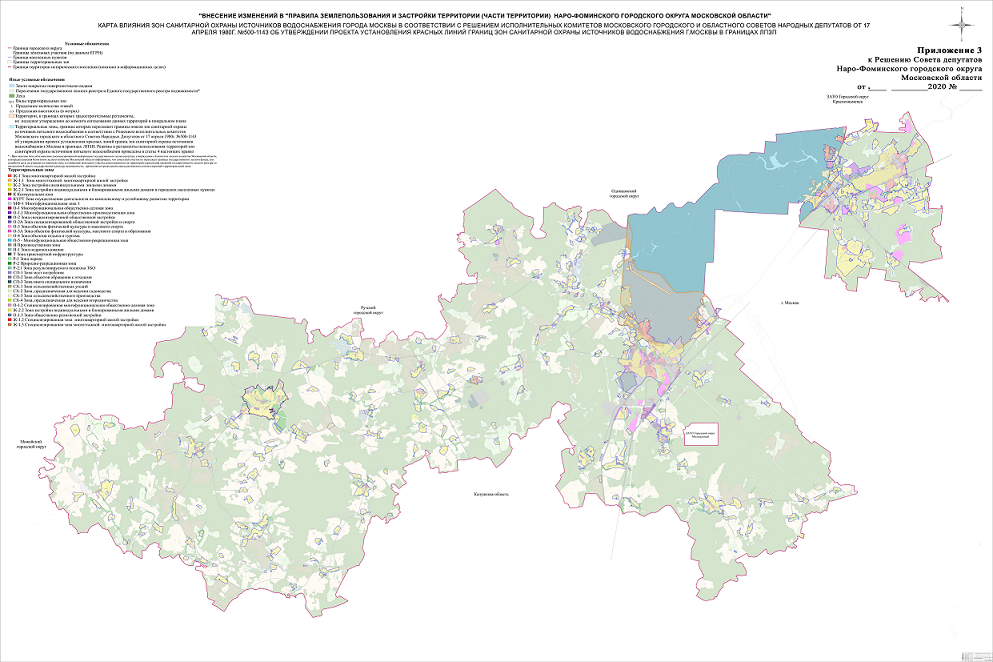 